VODEVJEŽBAPLAVOM  BOJOM  ZAOKRUŽI  VODE  STAJAĆICE,  A  ZELENOM  TEKUĆICE.MORE      POTOK      JEZERO     BARA      RIJEKA      MOČVARASPOJI  NAZIV  SA  SLIKOM.POTOK          JEZERO          MORE          RIJEKA          BARA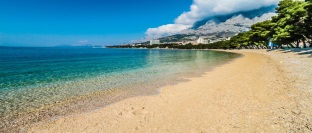 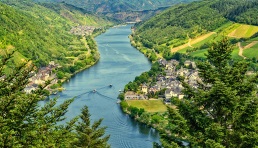 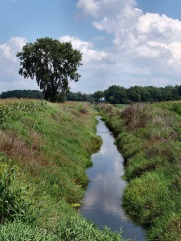 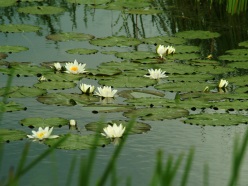 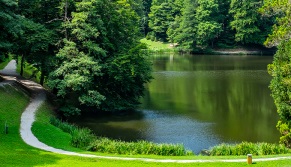 NA  CRTE  DOPIŠI :  IZVOR,  RIJEKA,  UŠĆE.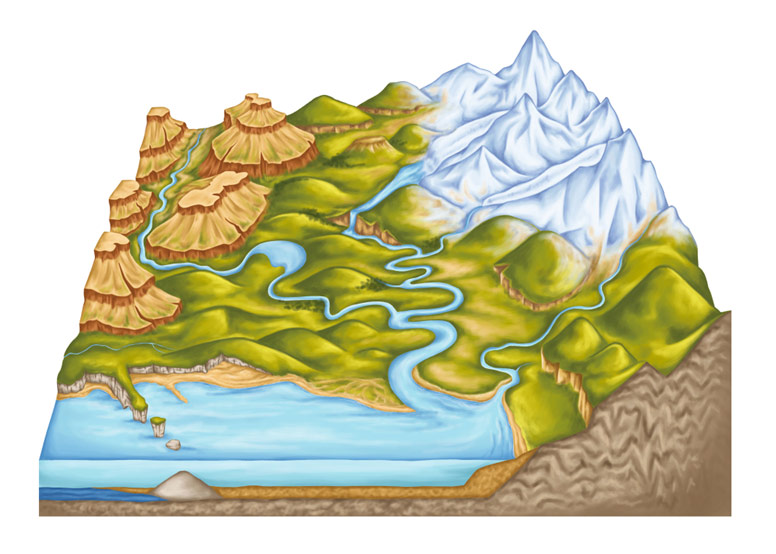      ________________                                         __________________ZAOKRUŽI  TOČAN  ODGOVOR.UZ  OBALE  TEKUĆICA  RASTU  VRBE  I  TOPOLE.            DA               NERIBA  IZ  TEKUĆICA  JE  SOM.                                              DA               NEVODU  IZ  BARE  SLOBODNO  PIJEMO.                              DA               NEBILJKA  KOJA  RASTE  UZ  STAJAĆICE  JE  ROGOZ.            DA               NEPTICA  KOJU  ČESTO  VIDIMO  UZ  MORE  JE ČAPLJA.     DA               NESREDOZEMNA  MEDVJEDICA  ŽIVI  U  MORU.                  DA               NESPOJI  JADRANSKO  MORE  S  REČENICAMA  KOJE  GA  ODREĐUJU.JADRANSKO  MOREVELIKO  JE.                                                U  NJEMU  PLIVAJU  LJUDI.CRVENE  JE  BOJE.                                    SLANO  JE.U NJEMU ŽIVI JAKO PUNO RIBA.          U  NJEMU  NEMA  BILJAKA.ZAOKRUŽI  SLIKU  OTOKA.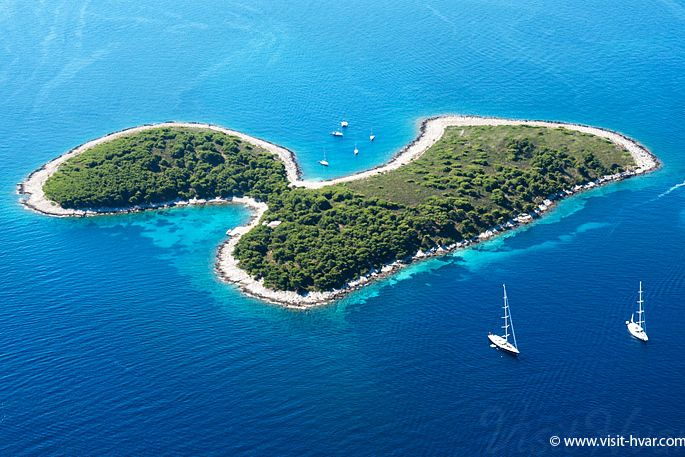 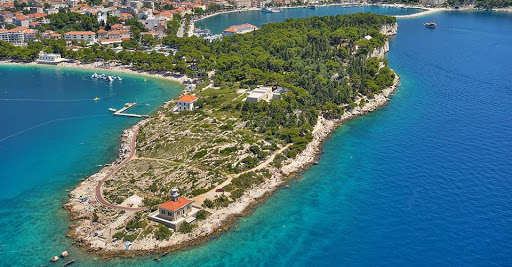 OBOJI  ŽIVOTINJE  KOJE  ŽIVE  U  MORU.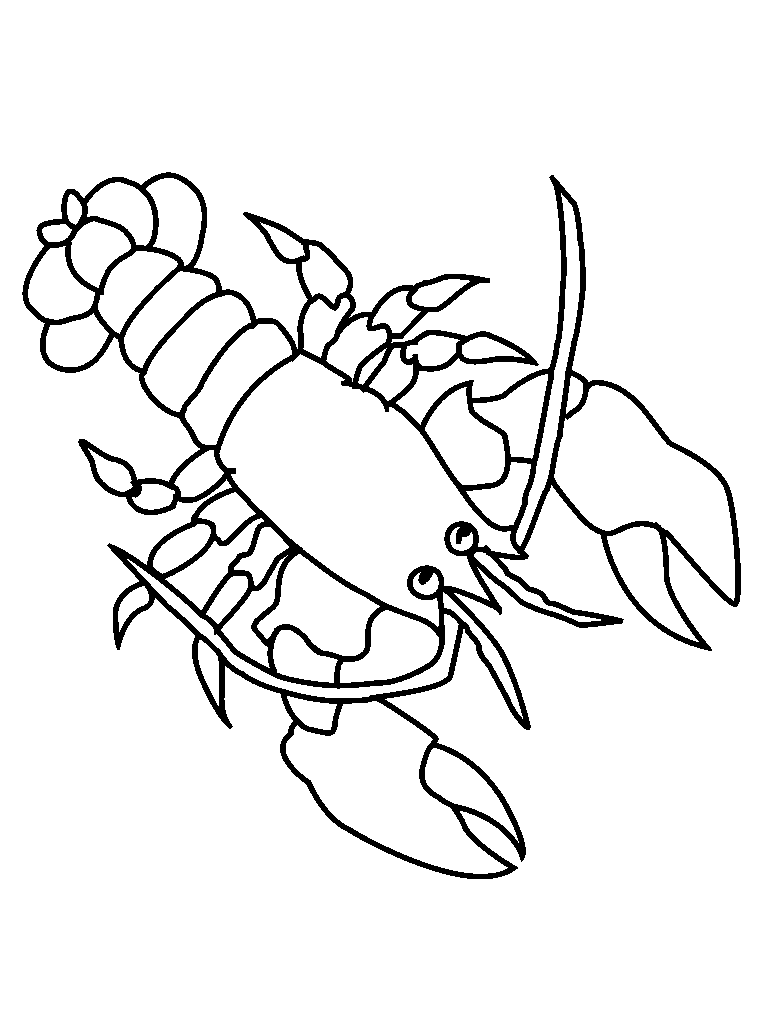 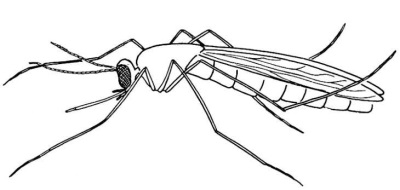 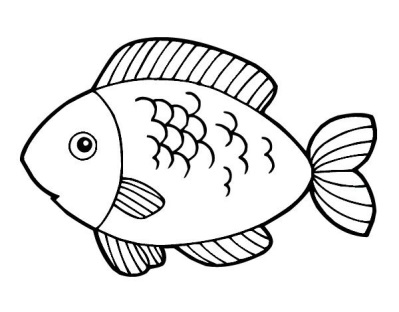 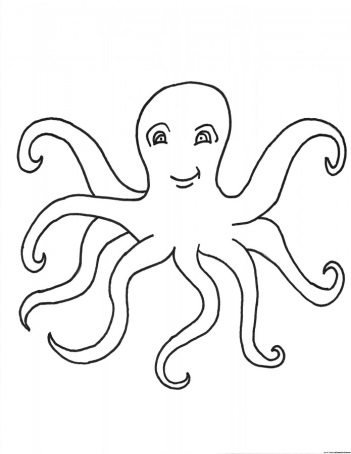 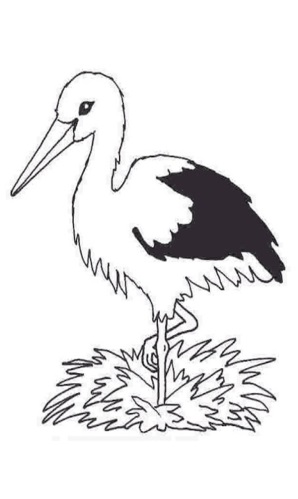 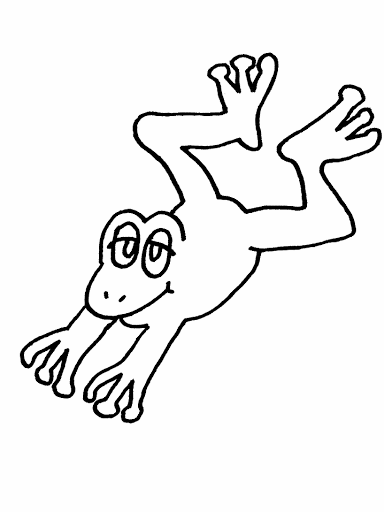 